ЗАКОНРЕСПУБЛИКИ ТАТАРСТАНО ФИЗИЧЕСКОЙ КУЛЬТУРЕ И СПОРТЕПринятГосударственным СоветомРеспублики Татарстан10 сентября 2008 годаГлава 1. ОБЩИЕ ПОЛОЖЕНИЯСтатья 1. Предмет регулирования настоящего ЗаконаНастоящий Закон регулирует организационные, экономические, социальные и иные отношения в области физической культуры и спорта в Республике Татарстан.Статья 2. Основные понятия, используемые в настоящем ЗаконеОсновные понятия, используемые в настоящем Законе, применяются в том же значении, что и в Федеральном законе от 4 декабря 2007 года N 329-ФЗ "О физической культуре и спорте в Российской Федерации" (далее - Федеральный закон).Статья 3. Основные принципы законодательства Республики Татарстан о физической культуре и спортеЗаконодательство Республики Татарстан о физической культуре и спорте основывается на следующих принципах:1) обеспечение права каждого на свободный доступ к физической культуре и спорту как к необходимым условиям развития физических, интеллектуальных и нравственных способностей личности, права на занятия физической культурой и спортом для всех категорий граждан и групп населения;2) единство нормативной правовой базы в области физической культуры и спорта на всей территории Российской Федерации;3) сочетание государственного регулирования отношений в области физической культуры и спорта с саморегулированием таких отношений субъектами физической культуры и спорта;4) установление государственных гарантий прав граждан в области физической культуры и спорта;5) запрет на дискриминацию и насилие в области физической культуры и спорта, на противоправное влияние на результаты официальных спортивных соревнований;(в ред. Закона РТ от 18.01.2014 N 3-ЗРТ)6) обеспечение безопасности жизни и здоровья лиц, занимающихся физической культурой и спортом, а также участников и зрителей физкультурных мероприятий и спортивных мероприятий;7) соблюдение международных договоров Российской Федерации в области физической культуры и спорта;8) содействие развитию физической культуры и спорта инвалидов, лиц с ограниченными возможностями здоровья и других групп населения, нуждающихся в повышенной социальной защите;9) взаимодействие федерального органа исполнительной власти в области физической культуры и спорта, органов исполнительной власти Республики Татарстан, органов местного самоуправления со спортивными федерациями;(в ред. Законов РТ от 19.05.2011 N 22-ЗРТ, от 18.06.2013 N 49-ЗРТ)10) непрерывность и преемственность физического воспитания граждан, относящихся к различным возрастным группам;11) содействие развитию всех видов и составных частей спорта, в том числе детско-юношеского спорта, школьного спорта и студенческого спорта, с учетом уникальности спорта, его социальной и образовательной функций, а также специфики его структуры, основанной на добровольной деятельности его субъектов.(п. 11 в ред. Закона РТ от 09.07.2012 N 47-ЗРТ)Статья 4. Законодательство Республики Татарстан о физической культуре и спортеЗаконодательство Республики Татарстан о физической культуре и спорте основывается на Конституции Российской Федерации, Конституции Республики Татарстан, федеральных законах, иных нормативных правовых актах Российской Федерации и состоит из настоящего Закона, иных нормативных правовых актов Республики Татарстан.Статья 5. Субъекты физической культуры и спорта в Республике ТатарстанК субъектам физической культуры и спорта в Республике Татарстан относятся:1) физкультурно-спортивные организации, в том числе физкультурно-спортивные общества, спортивно-технические общества, спортивные клубы (включая профессиональные спортивные клубы, физкультурно-спортивные клубы), объединения физкультурно-спортивных клубов, центры спортивной подготовки, профессиональные спортивные лиги, студенческие спортивные лиги, школьные спортивные лиги, а также общественно-государственные организации, организующие соревнования по военно-прикладным и служебно-прикладным видам спорта;(в ред. Законов РТ от 05.04.2017 N 13-ЗРТ, от 19.11.2020 N 73-ЗРТ)1.1) спортивные федерации;(п. 1.1 введен Законом РТ от 19.05.2011 N 22-ЗРТ)2) образовательные организации, осуществляющие деятельность в области физической культуры и спорта;(в ред. Закона РТ от 18.01.2014 N 3-ЗРТ)3) оборонные спортивно-технические организации;4) органы исполнительной власти Республики Татарстан, органы местного самоуправления, подведомственные этим органам организации;5) профессиональные союзы в области физической культуры и спорта;6) граждане, занимающиеся физической культурой, спортсмены и их коллективы (спортивные команды), зрители, спортивные судьи, тренеры и иные специалисты в области физической культуры и спорта в соответствии с перечнем таких специалистов, утвержденным федеральным органом исполнительной власти в области физической культуры и спорта;(в ред. Закона РТ от 18.01.2014 N 3-ЗРТ)6.1) спортивные агенты;(п. 6.1 введен Законом РТ от 05.04.2017 N 13-ЗРТ)7) иные субъекты физической культуры и спорта в соответствии с Федеральным законом.Статья 6. Полномочия Республики Татарстан в области физической культуры и спорта1. К полномочиям Республики Татарстан в области физической культуры и спорта относятся:1) определение основных задач и направлений развития физической культуры и спорта в Республике Татарстан, принятие и реализация республиканских программ развития физической культуры и спорта и межмуниципальных программ в области физической культуры и спорта;1.1) участие в подготовке программ развития видов спорта в Российской Федерации в части включения в них мероприятий по развитию детско-юношеского спорта, школьного спорта, массового спорта, спорта инвалидов и лиц с ограниченными возможностями здоровья в Республике Татарстан в соответствии с Федеральным законом;(п. 1.1 введен Законом РТ от 03.11.2015 N 89-ЗРТ; в ред. Закона РТ от 08.04.2021 N 20-ЗРТ)1.2) утверждение программ развития видов спорта в Республике Татарстан и участие в их реализации;(п. 1.2 введен Законом РТ от 08.04.2021 N 20-ЗРТ)1.3) установление порядка разработки и представления республиканскими спортивными федерациями в орган исполнительной власти Республики Татарстан программ развития видов спорта в Республике Татарстан;(п. 1.3 введен Законом РТ от 08.04.2021 N 20-ЗРТ)2) учреждение почетных званий, наград, премий и иных форм поощрения в области физической культуры и спорта Республики Татарстан;2.1) государственная аккредитация республиканских спортивных федераций;(п. 2.1 введен Законом РТ от 19.11.2020 N 73-ЗРТ)3) организация и проведение республиканских официальных физкультурных мероприятий и спортивных мероприятий и межмуниципальных официальных физкультурных мероприятий и спортивных мероприятий, а именно:а) установление порядка проведения республиканских официальных физкультурных мероприятий и спортивных мероприятий и межмуниципальных официальных физкультурных мероприятий и спортивных мероприятий на территории Республики Татарстан;б) установление порядка разработки и утверждения календарных планов официальных физкультурных мероприятий и спортивных мероприятий Республики Татарстан, в том числе порядка включения физкультурных мероприятий и спортивных мероприятий в указанные календарные планы;(пп. "б" в ред. Закона РТ от 08.04.2021 N 20-ЗРТ)в) ежегодное формирование и утверждение перечня значимых официальных физкультурных мероприятий и спортивных мероприятий, проводимых на территории Республики Татарстан;(пп. "в" в ред. Закона РТ от 08.04.2021 N 20-ЗРТ)г) утверждение и реализация календарных планов официальных физкультурных мероприятий и спортивных мероприятий Республики Татарстан, в том числе включающих в себя физкультурные мероприятия и спортивные мероприятия по реализации Всероссийского физкультурно-спортивного комплекса "Готов к труду и обороне" (далее - комплекс ГТО);(пп. "г" в ред. Закона РТ от 08.04.2021 N 20-ЗРТ)д) установление порядка финансирования и норм расходов средств на проведение официальных физкультурных мероприятий и спортивных мероприятий, включенных в календарные планы Республики Татарстан;(пп. "д" введен Законом РТ от 08.04.2021 N 20-ЗРТ)е) содействие обеспечению общественного порядка и общественной безопасности при проведении официальных физкультурных мероприятий и спортивных мероприятий на территории Республики Татарстан;(пп. "е" введен Законом РТ от 08.04.2021 N 20-ЗРТ)ж) информационное обеспечение региональных и межмуниципальных официальных физкультурных мероприятий и спортивных мероприятий;(пп. "ж" введен Законом РТ от 08.04.2021 N 20-ЗРТ)3.1) наделение некоммерческих организаций правом по оценке выполнения нормативов испытаний (тестов) комплекса ГТО;(п. 3.1 введен Законом РТ от 26.03.2016 N 17-ЗРТ)3.2) участие в организации мероприятий по выдвижению Российской Федерации, городов Российской Федерации в качестве кандидатов на право проведения международных физкультурных мероприятий и спортивных мероприятий, подготовке и проведению таких мероприятий на территории Республики Татарстан с учетом требований, установленных соответствующими международными спортивными организациями;(п. 3.2 введен Законом РТ от 08.04.2021 N 20-ЗРТ)4) утверждение порядка формирования и обеспечение спортивных сборных команд Республики Татарстан, а именно:а) наделение статусом "Спортивная сборная команда Республики Татарстан" коллективов по различным видам спорта, включенным во Всероссийский реестр видов спорта;б) материально-техническое обеспечение, в том числе обеспечение спортивной экипировкой, финансовое, научно-методическое, медико-биологическое и антидопинговое обеспечение спортивных сборных команд Республики Татарстан;(в ред. Закона РТ от 11.04.2018 N 16-ЗРТ)в) обеспечение подготовки спортивного резерва для спортивных сборных команд Республики Татарстан;4.1) развитие детско-юношеского спорта в целях создания условий для подготовки спортивных сборных команд Республики Татарстан и спортивного резерва для спортивных сборных команд Республики Татарстан;(п. 4.1 введен Законом РТ от 03.11.2015 N 89-ЗРТ)4.2) содействие развитию массового спорта, спорта высших достижений;(п. 4.2 введен Законом РТ от 03.11.2015 N 89-ЗРТ)4.3) содействие развитию профессионального спорта путем предоставления государственной поддержки физкультурно-спортивным организациям, основным видом деятельности которых является развитие профессионального спорта;(п. 4.3 введен Законом РТ от 03.11.2015 N 89-ЗРТ)4.4) содействие в осуществлении мероприятий по подготовке спортивных сборных команд Республики Татарстан к всероссийским, межрегиональным и региональным официальным спортивным мероприятиям и по участию в них, в том числе путем предоставления государственной поддержки республиканским спортивным федерациям в соответствии с Федеральным законом и нормативными правовыми актами Республики Татарстан;(п. 4.4 введен Законом РТ от 03.11.2015 N 89-ЗРТ)5) организация развития национальных видов спорта, в том числе установление порядка проведения спортивных мероприятий по национальным видам спорта, развивающимся в Республике Татарстан;6) присвоение спортивных разрядов, квалификационных категорий тренеров, квалификационных категорий специалистов в области физической культуры и спорта и квалификационных категорий спортивных судей в соответствии со статьей 22 Федерального закона;(в ред. Законов РТ от 03.11.2015 N 89-ЗРТ, от 30.06.2018 N 44-ЗРТ)7) реализация мер по развитию физической культуры и спорта инвалидов, лиц с ограниченными возможностями здоровья, адаптивной физической культуры и адаптивного спорта в Республике Татарстан;8) организация подготовки и дополнительного профессионального образования кадров в области физической культуры и спорта;(п. 8 в ред. Закона РТ от 18.01.2014 N 3-ЗРТ)9) создание республиканских центров спортивной подготовки, обеспечение их деятельности;(п. 9 в ред. Закона РТ от 08.04.2021 N 20-ЗРТ)9.1) осуществление контроля за соблюдением организациями, созданными Республикой Татарстан и осуществляющими спортивную подготовку, а также организациями, находящимися на территории Республики Татарстан, созданными без участия Российской Федерации, Республики Татарстан, муниципальных образований и осуществляющими спортивную подготовку, федеральных стандартов спортивной подготовки в соответствии с законодательством Российской Федерации;(п. 9.1 введен Законом РТ от 09.07.2012 N 47-ЗРТ)9.2) участие в обеспечении подготовки спортивного резерва для спортивных сборных команд Российской Федерации;(п. 9.2 введен Законом РТ от 03.11.2015 N 89-ЗРТ)9.3) методическое обеспечение организаций, осуществляющих спортивную подготовку;(п. 9.3 введен Законом РТ от 03.11.2015 N 89-ЗРТ)9.4) координация деятельности физкультурно-спортивных организаций по подготовке спортивного резерва для спортивных сборных команд Республики Татарстан и участию спортивных сборных команд Республики Татарстан в межрегиональных и во всероссийских спортивных соревнованиях;(п. 9.4 введен Законом РТ от 03.11.2015 N 89-ЗРТ)9.5) создание условий для осуществления инновационной и экспериментальной деятельности в области физической культуры и спорта в Республике Татарстан и внедрения достигнутых результатов в практику;(п. 9.5 введен Законом РТ от 03.11.2015 N 89-ЗРТ)10) осуществление иных установленных в соответствии с законодательством Российской Федерации и законодательством Республики Татарстан полномочий.2. Органы государственной власти Республики Татарстан за счет средств бюджета Республики Татарстан вправе:1) Утратил силу. - Закон РТ от 03.11.2015 N 89-ЗРТ;1.1) участвовать в проведении государственной политики в области физической культуры и спорта;(п. 1.1 введен Законом РТ от 29.06.2010 N 40-ЗРТ)2) участвовать в организации и проведении межрегиональных, всероссийских и международных спортивных соревнований, международных физкультурных мероприятий и тренировочных мероприятий спортивных сборных команд Российской Федерации, проводимых на территории Республики Татарстан;(в ред. Законов РТ от 09.07.2012 N 47-ЗРТ, от 08.04.2021 N 20-ЗРТ)3) оказывать содействие субъектам физической культуры и спорта, осуществляющим свою деятельность на территории Республики Татарстан;4) оказывать содействие развитию школьного спорта, студенческого спорта;(п. 4 в ред. Закона РТ от 03.11.2015 N 89-ЗРТ)4.1) участвовать в организации и проведении межрегиональных, всероссийских и международных спортивных соревнований среди обучающихся (в том числе в рамках школьных спортивных лиг и студенческих спортивных лиг), международных физкультурных мероприятий среди студентов, проводимых на территории Республики Татарстан;(п. 4.1 введен Законом РТ от 30.06.2018 N 44-ЗРТ; в ред. Законов РТ от 19.11.2020 N 73-ЗРТ, от 08.04.2021 N 20-ЗРТ)5) участвовать в осуществлении пропаганды физической культуры, спорта и здорового образа жизни.(п. 5 введен Законом РТ от 19.05.2011 N 22-ЗРТ)3. Органы государственной власти Республики Татарстан вправе устанавливать дополнительное материальное обеспечение лицам, имеющим выдающиеся достижения и особые заслуги перед Российской Федерацией в области физической культуры и спорта, в том числе завоевавшим звания чемпионов или призеров Олимпийских игр, Параолимпийских игр, Сурдолимпийских игр, чемпионов мира, чемпионов Европы, имеющим почетные спортивные звания, ведомственные награды органов государственной власти в области физической культуры и спорта или награжденным государственными наградами Российской Федерации за заслуги в области физической культуры и спорта.4. Органы исполнительной власти Республики Татарстан, органы местного самоуправления и организации независимо от их организационно-правовых форм создают условия доступности для инвалидов (включая инвалидов, использующих кресла-коляски и собак-проводников) объектов спорта.(часть 4 введена Законом РТ от 09.10.2015 N 82-ЗРТ)Статья 7. Утратила силу. - Закон РТ от 06.03.2015 N 8-ЗРТ.Статья 8. Полномочия органов местного самоуправления в области физической культуры и спортаОрганы местного самоуправления осуществляют полномочия в области физической культуры и спорта в соответствии с Федеральным законом.Глава 2. ОРГАНИЗАЦИЯ ДЕЯТЕЛЬНОСТИ В ОБЛАСТИФИЗИЧЕСКОЙ КУЛЬТУРЫ И СПОРТАСтатья 9. Физкультурно-спортивные организации1. Физкультурно-спортивные организации в соответствии с федеральным законодательством могут быть коммерческими организациями, некоммерческими организациями и создаваться в различных организационно-правовых формах, предусмотренных законодательством Российской Федерации для коммерческих и некоммерческих организаций. Создание, деятельность, реорганизация и ликвидация коммерческих и некоммерческих физкультурно-спортивных организаций осуществляются в соответствии с законодательством Российской Федерации, регулирующим порядок создания, деятельности, реорганизации и ликвидации коммерческих и некоммерческих организаций, а также в соответствии с учредительными документами физкультурно-спортивных организаций.2. Физкультурно-спортивные организации участвуют в организации работы по развитию физической культуры и спорта среди различных групп населения, в том числе оказывают физкультурно-оздоровительные услуги, создают условия для охраны и укрепления здоровья спортсменов и других участвующих в спортивных соревнованиях и тренировочных мероприятиях лиц, обеспечивают спортсменам и тренерам необходимые условия для тренировок, а также иным образом содействуют этим лицам в достижении высоких спортивных результатов. Перечень видов физкультурно-оздоровительных услуг и правила их оказания утверждаются в соответствии с Федеральным законом.(часть 2 в ред. Закона РТ от 22.06.2021 N 45-ЗРТ)3. Физкультурно-спортивные организации в соответствии с федеральным законодательством могут быть членами международных спортивных объединений, приобретать права и нести обязанности в соответствии со статусом членов международных спортивных объединений, если такие права и обязанности не противоречат законодательству Российской Федерации.Статья 10. Местные и республиканские спортивные федерации1. Создание, деятельность, реорганизация и ликвидация местных и республиканских спортивных федераций осуществляются в соответствии с законодательством Российской Федерации об общественных объединениях с учетом особенностей, предусмотренных Федеральным законом.2. Местная спортивная федерация создается и действует в целях развития определенного вида или определенных видов спорта на территориях муниципального района, городского округа Республики Татарстан.3. Республиканская спортивная федерация, являющаяся структурным подразделением (республиканским отделением) общероссийской спортивной федерации, может не приобретать прав юридического лица.(часть 3 в ред. Закона РТ от 18.06.2013 N 49-ЗРТ)4. По одному виду спорта на территории Республики Татарстан орган исполнительной власти Республики Татарстан в области физической культуры и спорта обязан аккредитовать только одну республиканскую спортивную федерацию. При наличии общероссийской спортивной федерации по соответствующему виду (видам) спорта республиканская общественная организация, аккредитованная в качестве республиканской спортивной федерации по этому же виду (видам) спорта, должна быть членом такой общероссийской спортивной федерации.Государственная аккредитация республиканских общественных организаций или структурных подразделений (республиканских отделений) общероссийской спортивной федерации для наделения их статусом республиканских спортивных федераций осуществляется в соответствии с Федеральным законом.(часть 4 в ред. Закона РТ от 18.06.2013 N 49-ЗРТ)5. В целях контроля за выполнением установленных законодательством Российской Федерации требований к республиканским спортивным федерациям орган исполнительной власти Республики Татарстан в области физической культуры и спорта может направлять своих представителей на спортивные мероприятия, проводимые республиканской спортивной федерацией, и на заседания ее руководящих органов.(часть 5 введена Законом РТ от 18.06.2013 N 49-ЗРТ)Статья 10.1. Права и обязанности республиканских спортивных федераций(введена Законом РТ от 18.06.2013 N 49-ЗРТ)Права и обязанности республиканских спортивных федераций устанавливаются Федеральным законом.Статья 11. Спортивные клубы1. Спортивные клубы являются юридическими лицами, осуществляющими тренировочную, соревновательную, физкультурную и воспитательную деятельность.(в ред. Закона РТ от 09.07.2012 N 47-ЗРТ)2. Спортивные клубы независимо от их организационно-правовых форм создаются и осуществляют свою деятельность в соответствии с законодательством Российской Федерации.3. Спортивные клубы могут создаваться юридическими и физическими лицами в виде физкультурно-спортивных клубов по месту жительства, работы, школьных спортивных клубов, студенческих спортивных клубов, профессиональных спортивных клубов и иных спортивных клубов.(в ред. Закона РТ от 05.04.2017 N 13-ЗРТ)4. Спортивным клубам в соответствии с федеральным законодательством могут оказывать содействие федеральные органы исполнительной власти, органы исполнительной власти Республики Татарстан, органы местного самоуправления посредством:1) строительства, реконструкции, ремонта спортивных сооружений и иных объектов спорта;2) передачи в безвозмездное пользование или долгосрочную аренду на льготных условиях помещений, зданий, сооружений, являющихся собственностью Российской Федерации или собственностью Республики Татарстан либо муниципальной собственностью;3) обеспечения спортивным инвентарем и оборудованием;4) оказания иной поддержки в порядке и в случаях, которые установлены нормативными правовыми актами федеральных органов исполнительной власти, нормативными правовыми актами органов государственной власти Республики Татарстан или муниципальными правовыми актами.4.1. Спортивные клубы вправе:1) организовывать тренировочные мероприятия, осуществлять физкультурную деятельность и физическое воспитание граждан;2) организовывать и (или) проводить официальные физкультурные мероприятия и (или) спортивные мероприятия, а также обеспечивать участие граждан в таких мероприятиях;3) осуществлять подготовку населения к выполнению нормативов испытаний (тестов) комплекса ГТО в соответствии с Федеральным законом.(часть 4.1 введена Законом РТ от 19.11.2020 N 73-ЗРТ)4.2. Спортивные клубы обязаны:1) создавать условия для занятий гражданами физической культурой и спортом;2) проводить среди граждан, занимающихся физической культурой и спортом, мероприятия, направленные на антидопинговую пропаганду, соблюдение этических норм в области спорта;3) безвозмездно предоставлять субъектам официального статистического учета первичные статистические данные и административные данные, необходимые для формирования официальной статистической информации, в соответствии с законодательством Российской Федерации;4) исполнять иные обязанности в соответствии с законодательством Российской Федерации.(часть 4.2 введена Законом РТ от 19.11.2020 N 73-ЗРТ)5. Спортивные клубы осуществляют свою деятельность за счет собственных средств и иных не запрещенных законодательством Российской Федерации источников.6. Правовое положение школьных спортивных клубов и студенческих спортивных клубов, порядок их деятельности определяются в соответствии с законодательством Российской Федерации.(часть 6 введена Законом РТ от 09.07.2012 N 47-ЗРТ)Статья 11.1. Особенности регулирования деятельности в области профессионального спорта(введена Законом РТ от 05.04.2017 N 13-ЗРТ)Особенности регулирования деятельности в области профессионального спорта устанавливаются Федеральным законом.Статья 12. Организация и проведение физкультурных и спортивных мероприятий1. Организаторы физкультурных мероприятий или спортивных мероприятий определяют условия их проведения, в том числе условия и порядок предоставления компенсационных выплат спортивным судьям, связанных с оплатой стоимости питания, спортивного снаряжения, оборудования, спортивной и парадной формы, получаемых ими для участия в спортивных соревнованиях, несут ответственность за организацию и проведение таких мероприятий, имеют право приостанавливать и прекращать такие мероприятия, изменять время их проведения и утверждать их итоги, а также при проведении официальных спортивных соревнований обеспечивают совместно с собственниками, пользователями объектов спорта меры общественного порядка и общественной безопасности в соответствии с Федеральным законом и правилами обеспечения безопасности при проведении официальных спортивных соревнований, утвержденными Правительством Российской Федерации (далее - правила обеспечения безопасности при проведении официальных спортивных соревнований). Обеспечение мер общественного порядка и общественной безопасности при проведении официальных спортивных соревнований осуществляется за счет средств организаторов официальных спортивных соревнований и (или) собственников, пользователей объектов спорта в соответствии с положениями (регламентами) об официальных спортивных соревнованиях и (или) договорами, заключенными организаторами таких соревнований и собственниками, пользователями объектов спорта, если иное не предусмотрено законодательством Российской Федерации. Права и обязанности организаторов официальных спортивных соревнований, собственников, пользователей объектов спорта по обеспечению общественного порядка и общественной безопасности при проведении официальных спортивных соревнований устанавливаются Федеральным законом, а также правилами обеспечения безопасности при проведении официальных спортивных соревнований.(часть 1 в ред. Закона РТ от 18.01.2014 N 3-ЗРТ)1.1. Условия, порядок и нормы предоставления добровольцам (волонтерам), контролерам-распорядителям компенсационных выплат и материально-технического обеспечения устанавливаются Федеральным законом.(часть 1.1 введена Законом РТ от 18.06.2013 N 49-ЗРТ; в ред. Законов РТ от 03.11.2015 N 89-ЗРТ, от 30.06.2018 N 48-ЗРТ)1.2. Права и обязанности зрителей, ответственность за нарушение правил поведения, а также права и обязанности организаторов проведения официальных спортивных соревнований, собственников, пользователей объектов спорта, контролеров-распорядителей при проведении таких соревнований устанавливаются в соответствии с федеральным законодательством.(часть 1.2 введена Законом РТ от 18.01.2014 N 3-ЗРТ)2. Организаторам физкультурного мероприятия или спортивного мероприятия принадлежат исключительные права на использование наименования такого мероприятия и его символики. Права на размещение рекламы товаров, работ и услуг в месте проведения физкультурного мероприятия или спортивного мероприятия принадлежат исключительно организаторам такого мероприятия. Права на определение производителей спортивной экипировки, спортивного оборудования и инвентаря, используемых на физкультурном мероприятии или спортивном мероприятии, принадлежат исключительно организаторам такого мероприятия.3. Использование третьими лицами наименований физкультурных мероприятий и (или) спортивных мероприятий, образованных на их основе словосочетаний и символики указанных мероприятий осуществляется на основании соглашений, заключаемых в письменной форме с организаторами физкультурных мероприятий и (или) спортивных мероприятий, за исключением случаев использования таких наименований, образованных на их основе словосочетаний и символики в информационных целях либо в связи с осуществлением этих прав третьими лицами, являющимися приобретателями прав на освещение в средствах массовой информации физкультурных мероприятий и (или) спортивных мероприятий. В средствах массовой информации должны использоваться утвержденные организаторами точные и неискаженные наименования физкультурных мероприятий или спортивных мероприятий, при этом такие наименования рекламой не являются.4. Организаторам физкультурных мероприятий и (или) спортивных мероприятий принадлежат права на их освещение посредством трансляции изображения и (или) звука мероприятий любыми способами и (или) с помощью любых технологий, а также посредством осуществления записи указанной трансляции и (или) фотосъемки мероприятий.(в ред. Закона РТ от 18.01.2014 N 3-ЗРТ)5. Права на освещение физкультурных мероприятий и (или) спортивных мероприятий могут быть использованы третьими лицами только на основании разрешений организаторов физкультурных мероприятий и (или) спортивных мероприятий или соглашений в письменной форме о приобретении третьими лицами этих прав у организаторов таких мероприятий.6. Организация и проведение физкультурного мероприятия или спортивного соревнования осуществляются в соответствии с положением (регламентом) о таком физкультурном мероприятии или таком спортивном соревновании, утверждаемым его организаторами.7. Общие требования к содержанию положений (регламентов) о межрегиональных и всероссийских официальных физкультурных мероприятиях и спортивных соревнованиях, предусматривающие особенности отдельных видов спорта, устанавливаются федеральным органом исполнительной власти в области физической культуры и спорта.8. Порядок утверждения положений (регламентов) об официальных физкультурных мероприятиях и спортивных соревнованиях Республики Татарстан, требования к их содержанию устанавливаются специально уполномоченным органом исполнительной власти Республики Татарстан в области физической культуры и спорта.9. Порядок утверждения положений (регламентов) об официальных физкультурных мероприятиях и спортивных соревнованиях муниципального образования в Республике Татарстан, требования к содержанию этих положений (регламентов) устанавливаются органами местного самоуправления.10. Порядок утверждения положений (регламентов) об официальных физкультурных мероприятиях и спортивных соревнованиях, проводимых по военно-прикладным и служебно-прикладным видам спорта, требования к их содержанию устанавливаются федеральными органами исполнительной власти, осуществляющими руководство развитием военно-прикладных и служебно-прикладных видов спорта.11. В случае, если организаторами физкультурного мероприятия или спортивного мероприятия являются несколько лиц, распределение прав и обязанностей между ними в отношении такого мероприятия осуществляется на основе договора и (или) положения (регламента) о таком мероприятии. Если иное не предусмотрено указанными документами, организаторы физкультурного мероприятия или спортивного мероприятия несут солидарную ответственность за причиненный вред участникам мероприятия и (или) третьим лицам.12. Организация спортивного соревнования по военно-прикладному либо служебно-прикладному виду или видам спорта, имеющего статус и наименование чемпионата, кубка или первенства Российской Федерации, Республики Татарстан, муниципального образования в Республике Татарстан, допускается только при условии включения в состав организаторов данного спортивного соревнования федерального органа исполнительной власти, осуществляющего руководство развитием этого военно-прикладного либо служебно-прикладного вида или видов спорта.13. Статус и наименование чемпионата, кубка или первенства Российской Федерации, Республики Татарстан, муниципального образования в Республике Татарстан могут иметь только официальные спортивные соревнования.14. Международные официальные физкультурные мероприятия и спортивные мероприятия, в отношении которых возникают обязательства Российской Федерации, проводятся на территории Республики Татарстан только при условии согласования предложений (заявок) о проведении таких мероприятий с Кабинетом Министров Республики Татарстан и федеральным органом исполнительной власти в области физической культуры и спорта. Согласование предложений (заявок) о проведении таких мероприятий, оформление обязательств (гарантий), принимаемых на себя Российской Федерацией в связи с подготовкой и проведением таких мероприятий, утверждение положений (регламентов) о таких мероприятиях осуществляются в порядке, установленном федеральным законодательством.(часть 14 в ред. Закона РТ от 08.04.2021 N 20-ЗРТ)Статья 12.1. Обеспечение добросовестной конкуренции в связи с организацией и проведением физкультурных мероприятий или спортивных мероприятий(введена Законом РТ от 18.01.2014 N 3-ЗРТ)Обеспечение добросовестной конкуренции в связи с организацией и проведением физкультурных мероприятий или спортивных мероприятий осуществляется в соответствии с федеральным законодательством.Статья 13. Признание видов спорта и спортивных дисциплин. Всероссийский реестр видов спортаПризнанные в Российской Федерации в установленном порядке виды спорта и спортивные дисциплины включаются во Всероссийский реестр видов спорта. Порядок признания видов спорта, спортивных дисциплин и включения их во Всероссийский реестр видов спорта, порядок его ведения определяются в соответствии с федеральным законодательством.Статья 14. Спортивные звания, спортивные разряды. Квалификационные категории спортивных судей, тренеров и специалистов в области физической культуры и спорта(в ред. Закона РТ от 30.06.2018 N 44-ЗРТ)1. В Республике Татарстан устанавливаются спортивные звания, спортивные разряды, а также квалификационные категории спортивных судей, тренеров и специалистов в области физической культуры и спорта в соответствии с законодательством Российской Федерации.(часть 1 в ред. Закона РТ от 30.06.2018 N 44-ЗРТ)2. Содержание норм и требований, выполнение которых необходимо для присвоения соответствующих спортивных званий и спортивных разрядов по видам спорта, условия выполнения этих норм и требований, а также порядок присвоения, лишения, восстановления спортивных званий и спортивных разрядов по различным видам спорта определяются Положением о Единой всероссийской спортивной классификации, утверждаемым в соответствии с федеральным законодательством.(в ред. Закона РТ от 05.04.2017 N 13-ЗРТ)3. Порядок присвоения, лишения, восстановления квалификационных категорий спортивных судей и содержание квалификационных требований к присвоению соответствующих категорий, а также права и обязанности спортивных судей определяются Положением о спортивных судьях, утверждаемым в соответствии с федеральным законодательством.(в ред. Законов РТ от 05.04.2017 N 13-ЗРТ, от 30.06.2018 N 44-ЗРТ)4. Спортивные разряды "кандидат в мастера спорта", "первый спортивный разряд" и квалификационная категория спортивного судьи "спортивный судья первой категории" присваиваются специально уполномоченным органом исполнительной власти Республики Татарстан в области физической культуры и спорта в порядке, установленном соответственно Положением о Единой всероссийской спортивной классификации и Положением о спортивных судьях. Спортивные разряды "второй спортивный разряд", "третий спортивный разряд", квалификационные категории спортивных судей "спортивный судья второй категории", "спортивный судья третьей категории" присваиваются органами местного самоуправления муниципальных районов и городских округов в порядке, установленном соответственно Положением о Единой всероссийской спортивной классификации и Положением о спортивных судьях. Спортивные разряды "первый юношеский спортивный разряд", "второй юношеский спортивный разряд", "третий юношеский спортивный разряд", квалификационная категория спортивных судей "юный спортивный судья" присваиваются физкультурно-спортивными организациями, организациями, осуществляющими спортивную подготовку, образовательными организациями, осуществляющими деятельность в области физической культуры и спорта, в порядке, установленном соответственно Положением о Единой всероссийской спортивной классификации и Положением о спортивных судьях.(в ред. Законов РТ от 03.11.2015 N 89-ЗРТ, от 05.04.2017 N 13-ЗРТ)5. Спортивные звания и спортивные разряды по национальным видам спорта, содержание норм, требований и условий для их присвоения, а также порядок их присвоения устанавливаются специально уполномоченным органом исполнительной власти Республики Татарстан в области физической культуры и спорта. Органами государственной власти Республики Татарстан могут устанавливаться почетные спортивные звания по национальным видам спорта. В случае, если развитие национального вида спорта осуществляется соответствующей общероссийской спортивной федерацией, спортивные звания, спортивные разряды, квалификационные категории спортивных судей по такому национальному виду спорта присваиваются в соответствии с Федеральным законом.(в ред. Закона РТ от 15.12.2014 N 121-ЗРТ)6. Квалификационные категории тренерам и специалистам в области физической культуры и спорта присваиваются в соответствии со статьей 22 Федерального закона. Квалификационные категории "тренер высшей квалификационной категории", "тренер первой квалификационной категории", "специалист в области физической культуры и спорта высшей квалификационной категории", "специалист в области физической культуры и спорта первой квалификационной категории" присваиваются соответственно тренерам и специалистам в области физической культуры и спорта, осуществляющим свою деятельность в организациях, в отношении которых федеральные органы исполнительной власти не осуществляют функции и полномочия учредителя, специально уполномоченным органом исполнительной власти Республики Татарстан в области физической культуры и спорта.(часть 6 введена Законом РТ от 30.06.2018 N 44-ЗРТ)Статья 15. Права и обязанности спортсменовСпортсмены имеют права и несут обязанности в соответствии с федеральным законодательством.Статья 16. Правила видов спорта1. Правила видов спорта, включенных во Всероссийский реестр видов спорта, а также правила военно-прикладных и служебно-прикладных видов спорта разрабатываются и утверждаются в соответствии с федеральным законодательством.2. Правила национальных видов спорта разрабатываются в порядке, установленном специально уполномоченным органом исполнительной власти Республики Татарстан в области физической культуры и спорта.(в ред. Закона РТ от 15.12.2014 N 121-ЗРТ)Статья 17. Предотвращение допинга в спорте и борьба с ним(в ред. Закона РТ от 05.04.2017 N 13-ЗРТ)1. Предотвращение допинга в спорте и борьба с ним осуществляются в соответствии с федеральным законодательством.2. Уполномоченный орган исполнительной власти Республики Татарстан в области физической культуры и спорта определяет должностное лицо, ответственное за организацию работы по предотвращению допинга в спорте и борьбе с ним во взаимодействии с российской антидопинговой организацией, федеральным органом исполнительной власти в области физической культуры и спорта, федеральным органом исполнительной власти, уполномоченным на медико-биологическое обеспечение спортсменов спортивных сборных команд Российской Федерации.(в ред. Закона РТ от 11.04.2018 N 16-ЗРТ)3. Уполномоченный орган исполнительной власти Республики Татарстан в сфере охраны здоровья определяет должностное лицо, ответственное за организацию работы по предотвращению допинга в спорте и борьбе с ним во взаимодействии с российской антидопинговой организацией и федеральным органом исполнительной власти в области физической культуры и спорта.Статья 17.1. Предотвращение противоправного влияния на результаты официальных спортивных соревнований и борьба с ним(введена Законом РТ от 18.01.2014 N 3-ЗРТ)Предотвращение противоправного влияния на результаты официальных спортивных соревнований и борьба с ним осуществляется в соответствии с федеральным законодательством.Статья 18. Принадлежность спортсмена или лица, проходящего спортивную подготовку, к физкультурно-спортивной организации или образовательной организации(в ред. Закона РТ от 06.03.2015 N 8-ЗРТ)1. Принадлежность спортсмена к физкультурно-спортивной организации определяется на основании трудового договора, заключенного между спортсменом и физкультурно-спортивной организацией, и (или) на основании членства спортсмена в физкультурно-спортивной организации в организационно-правовой форме общественной организации или общественно-государственной организации.2. Принадлежность лица, проходящего спортивную подготовку, к физкультурно-спортивной организации, осуществляющей спортивную подготовку, определяется на основании распорядительного акта о зачислении лица в такую организацию для прохождения спортивной подготовки на основании государственного (муниципального) задания за счет бюджетных ассигнований соответствующего бюджета бюджетной системы Российской Федерации или договора об оказании услуг по спортивной подготовке за счет средств физических и (или) юридических лиц.3. В случае, если спортсмен или лицо, проходящее спортивную подготовку, зачислены в образовательную организацию и со спортсменом не заключен договор, указанный в части 1 настоящей статьи, а в отношении лица, проходящего спортивную подготовку, не имеется распорядительного акта, указанного в части 2 настоящей статьи, принадлежность спортсмена или лица, проходящего спортивную подготовку, к образовательной организации определяется на основании распорядительного акта о приеме лица на обучение в организацию, осуществляющую образовательную деятельность.Глава 3. ФИЗИЧЕСКАЯ КУЛЬТУРА И СПОРТ В СИСТЕМЕ ОБРАЗОВАНИЯ,ПО МЕСТУ РАБОТЫ, МЕСТУ ЖИТЕЛЬСТВА И МЕСТУ ОТДЫХА ГРАЖДАН.ПОДГОТОВКА ГРАЖДАН К ЗАЩИТЕ ОТЕЧЕСТВА.АДАПТИВНАЯ ФИЗИЧЕСКАЯ КУЛЬТУРАСтатья 19. Физическая культура и спорт в системе образования1. Образовательные организации с учетом местных условий и интересов обучающихся самостоятельно определяют формы занятий физической культурой, средства физического воспитания, виды спорта и двигательной активности, методы и продолжительность занятий физической культурой на основе федеральных государственных образовательных стандартов и нормативов физической подготовленности.(часть 1 в ред. Закона РТ от 18.01.2014 N 3-ЗРТ)2. Организация физического воспитания и образования в образовательных организациях включает в себя:(в ред. Закона РТ от 18.01.2014 N 3-ЗРТ)1) проведение обязательных занятий физической культурой и спортом в пределах основных образовательных программ, а также дополнительных (факультативных) занятий физической культурой и спортом в пределах дополнительных общеобразовательных программ;(п. 1 в ред. Закона РТ от 18.01.2014 N 3-ЗРТ)2) создание условий, в том числе обеспечение спортивным инвентарем и оборудованием, для проведения комплексных мероприятий по физкультурно-спортивной подготовке обучающихся;3) формирование у обучающихся навыков физической культуры с учетом индивидуальных способностей и состояния здоровья, создание условий для вовлечения обучающихся в занятия физической культурой и спортом;4) осуществление физкультурных мероприятий во время учебных занятий;5) проведение медицинского контроля за организацией физического воспитания;6) формирование ответственного отношения родителей (лиц, их заменяющих) к здоровью детей и их физическому воспитанию;7) проведение ежегодного мониторинга физической подготовленности и физического развития обучающихся;8) содействие организации и проведению спортивных мероприятий с участием обучающихся;9) содействие развитию и популяризации школьного спорта и студенческого спорта;(п. 9 введен Законом РТ от 09.07.2012 N 47-ЗРТ)10) участие обучающихся в международных спортивных мероприятиях, в том числе во Всемирных универсиадах и официальных спортивных соревнованиях.(п. 10 введен Законом РТ от 18.01.2014 N 3-ЗРТ)3. В целях вовлечения обучающихся в занятия физической культурой и спортом, развития и популяризации школьного спорта, студенческого спорта образовательными организациями, реализующими образовательные программы начального общего, основного общего, среднего общего образования, среднего профессионального и высшего образования, и (или) обучающимися таких организаций, могут создаваться школьные спортивные клубы и студенческие спортивные клубы (в том числе в виде общественных объединений), не являющиеся юридическими лицами. Деятельность таких спортивных клубов осуществляется в порядке, установленном федеральным законодательством.(часть 3 в ред. Закона РТ от 18.01.2014 N 3-ЗРТ)Статья 20. Физическая культура и спорт по месту работы, месту жительства и месту отдыха граждан1. В соглашения, коллективные договоры и трудовые договоры между работодателями, их объединениями и работниками или их полномочными представителями могут включаться положения о:1) создании работникам условий для занятий физической культурой и спортом, в том числе корпоративным спортом, проведении физкультурных, спортивных, реабилитационных и других связанных с занятиями граждан физической культурой и спортом мероприятий;(в ред. Закона РТ от 19.11.2020 N 73-ЗРТ)2) предоставлении работникам и членам их семей возможности использовать объекты спорта, спортивное оборудование и инвентарь для реализации мер, предусмотренных пунктом 1 настоящей части, об обеспечении надлежащего обслуживания и ремонта таких объектов, оборудования и инвентаря, об оплате труда работников, осуществляющих содержание, обслуживание и ремонт таких объектов, оборудования и инвентаря.2. Руководители санаторно-курортных организаций, домов отдыха и туристских баз создают условия для использования компонентов физической культуры в процессе лечения и отдыха граждан в целях укрепления их здоровья, профилактики и лечения заболеваний.(в ред. Закона РТ от 24.07.2014 N 76-ЗРТ)3. Органы местного самоуправления создают условия для развития физической культуры и спорта по месту жительства и месту отдыха граждан, в том числе путем привлечения специалистов в области физической культуры и спорта в соответствии с федеральным законодательством.Статья 21. Развитие военно-прикладных и служебно-прикладных видов спорта. Подготовка граждан к защите Отечества1. Развитие военно-прикладных и служебно-прикладных видов спорта осуществляется в соответствии с федеральным законодательством.2. Программы физической подготовки граждан допризывного и призывного возрастов, перечень видов спорта, направленных на обеспечение этой подготовки, определяются федеральным органом исполнительной власти, осуществляющим функции по выработке и реализации государственной политики и нормативно-правовому регулированию в области обороны.Статья 22. Адаптивная физическая культура, физическая реабилитация инвалидов и лиц с ограниченными возможностями здоровья. Спорт инвалидов1. Физическая реабилитация и социальная адаптация инвалидов и лиц с ограниченными возможностями здоровья с использованием методов адаптивной физической культуры и адаптивного спорта осуществляются в реабилитационных центрах, физкультурно-спортивных клубах инвалидов, физкультурно-спортивных организациях.2. Адаптивная физическая культура является частью физической культуры, использующей комплекс эффективных средств физической реабилитации инвалидов и лиц с ограниченными возможностями здоровья.3. Спорт инвалидов (адаптивный спорт) направлен на социальную адаптацию и физическую реабилитацию инвалидов и лиц с ограниченными возможностями здоровья.4. Развитие спорта инвалидов и лиц с ограниченными возможностями здоровья основывается на принципах приоритетности, массового распространения и доступности занятий спортом.5. Для инвалидов и лиц с ограниченными возможностями здоровья, обучающихся в соответствующих образовательных организациях, организуются занятия с использованием средств адаптивной физической культуры и адаптивного спорта с учетом индивидуальных способностей и состояния здоровья таких обучающихся.(в ред. Закона РТ от 18.01.2014 N 3-ЗРТ)6. Специально уполномоченный орган исполнительной власти Республики Татарстан в области физической культуры и спорта, органы местного самоуправления совместно с общественными объединениями инвалидов способствуют интеграции инвалидов и лиц с ограниченными возможностями здоровья в систему физической культуры, физического воспитания и спорта посредством физкультурно-спортивных организаций.7. Специально уполномоченный орган исполнительной власти Республики Татарстан в области физической культуры и спорта, органы местного самоуправления, физкультурно-спортивные организации, в том числе физкультурно-спортивные объединения инвалидов, организуют проведение физкультурных мероприятий и спортивных мероприятий с участием инвалидов и лиц с ограниченными возможностями здоровья, создают детско-юношеские спортивно-адаптивные школы, адаптивные детско-юношеские клубы физической подготовки. Образовательные организации вправе создавать филиалы, отделения, структурные подразделения по адаптивному спорту.(в ред. Закона РТ от 18.01.2014 N 3-ЗРТ)Статья 22.1. Комплекс ГТО. Физкультурно-спортивные клубы и их объединения, основная деятельность которых направлена на реализацию комплекса ГТО(введена Законом РТ от 26.03.2016 N 17-ЗРТ)Реализация комплекса ГТО, организация деятельности физкультурно-спортивных клубов и их объединений, реализующих комплекс ГТО, осуществляется в соответствии с Федеральным законом.Глава 4. СПОРТИВНАЯ ПОДГОТОВКА(в ред. Закона РТ от 09.07.2012 N 47-ЗРТ)Статья 23. Этапы спортивной подготовки. Федеральные стандарты спортивной подготовки1. Этапы спортивной подготовки устанавливаются Федеральным законом.2. Организация разработки и утверждение федеральных стандартов спортивной подготовки осуществляются в соответствии с Федеральным законом.Статья 24. Организации, осуществляющие спортивную подготовку1. Спортивная подготовка в Республике Татарстан осуществляется физкультурно-спортивными организациями, в том числе центрами спортивной подготовки, а также организациями дополнительного образования детей, осуществляющими деятельность в области физической культуры и спорта, профессиональными образовательными организациями, осуществляющими деятельность в области физической культуры и спорта, и образовательными организациями высшего образования, осуществляющими деятельность в области физической культуры и спорта. Республиканские центры спортивной подготовки создаются на основании решений Кабинета Министров Республики Татарстан по предложению специально уполномоченного органа исполнительной власти Республики Татарстан в области физической культуры и спорта.(в ред. Законов РТ от 18.01.2014 N 3-ЗРТ, от 03.10.2016 N 78-ЗРТ, от 08.04.2021 N 20-ЗРТ)2. Порядок приема лиц в физкультурно-спортивные организации, созданные Республикой Татарстан или муниципальными образованиями и осуществляющие спортивную подготовку, устанавливается специально уполномоченным органом исполнительной власти Республики Татарстан в области физической культуры и спорта.3. Правила приема лиц в физкультурно-спортивные организации, осуществляющие спортивную подготовку, определяются учредителем, учредителями физкультурно-спортивной организации, осуществляющей спортивную подготовку, в соответствии с законодательством Российской Федерации и закрепляются в ее уставе.4. При реализации программ спортивной подготовки организации, осуществляющие спортивную подготовку, создают условия для охраны здоровья лиц, проходящих в них спортивную подготовку, а также обеспечивают расследование и учет несчастных случаев, происшедших с лицами, проходящими спортивную подготовку и не состоящими в трудовых отношениях с физкультурно-спортивной организацией, не осуществляющей спортивной подготовки, во время прохождения ими спортивной подготовки в организациях, осуществляющих спортивную подготовку, в том числе во время их участия в спортивных соревнованиях, предусмотренных реализуемыми программами спортивной подготовки. Расследование и учет указанных несчастных случаев осуществляются в соответствии с Федеральным законом.(часть 4 введена Законом РТ от 02.07.2015 N 52-ЗРТ)Статья 25. Контроль за осуществлением спортивной подготовки1. Контроль за соблюдением организациями, осуществляющими спортивную подготовку, федеральных стандартов спортивной подготовки осуществляется в порядке, установленном Федеральным законом.2. Общероссийские спортивные федерации и аккредитованные республиканские спортивные федерации и их представители вправе осуществлять общественный контроль за соблюдением организациями, осуществляющими спортивную подготовку, федеральных стандартов спортивной подготовки по соответствующим видам спорта.Глава 5. СПОРТ ВЫСШИХ ДОСТИЖЕНИЙСтатья 26. Сборные команды Республики Татарстан по различным видам спорта1. Сборные команды Республики Татарстан - коллективы спортсменов, тренеров, ученых, других работников физкультурно-спортивных организаций и организаций спортивной медицины, являющиеся составной частью федераций по различным видам спорта, создаются в целях подготовки к всероссийским и международным соревнованиям.2. Сборные команды Республики Татарстан по различным видам спорта формируются с учетом предложений физкультурно-спортивных организаций соответствующими республиканскими федерациями по различным видам спорта на конкурсной основе. Спортсмены, выполнившие при соблюдении спортивных принципов установленные специально уполномоченным органом исполнительной власти Республики Татарстан в области физической культуры и спорта и республиканскими федерациями по видам спорта заранее обусловленные и объявленные специальные нормативы, включаются в составы сборных команд Республики Татарстан. Члены сборных команд Республики Татарстан, не выполняющие установленные нормативы, систематически нарушающие свои обязанности, могут быть отчислены из сборных команд Республики Татарстан.3. Составы сборных команд Республики Татарстан ежегодно утверждаются специально уполномоченным органом исполнительной власти Республики Татарстан в области физической культуры и спорта по представлениям республиканских федераций по различным видам спорта.4. Финансирование сборных команд Республики Татарстан, в том числе финансирование их подготовки к всероссийским и международным спортивным соревнованиям и участия в них, может осуществляться за счет средств бюджета Республики Татарстан и других не запрещенных законом источников.Статья 26.1. Формирование спортивных сборных команд Республики Татарстан(введена Законом РТ от 18.06.2013 N 49-ЗРТ)1. Списки кандидатов в спортивные сборные команды Республики Татарстан по соответствующему виду (видам) спорта ежегодно формируются республиканскими спортивными федерациями и утверждаются органом исполнительной власти Республики Татарстан в области физической культуры и спорта.2. Спортивные сборные команды Республики Татарстан для участия в межрегиональных и во всероссийских спортивных соревнованиях формируются республиканскими спортивными федерациями из числа лиц, включенных в соответствующий список кандидатов в спортивные сборные команды Республики Татарстан по соответствующему виду (видам) спорта, и утверждаются органом исполнительной власти Республики Татарстан в области физической культуры и спорта.3. Общие принципы и критерии формирования списков кандидатов в спортивные сборные команды Республики Татарстан, порядок их утверждения устанавливаются органом исполнительной власти Республики Татарстан в области физической культуры и спорта.Глава 6. ФИНАНСОВОЕ, МЕДИЦИНСКОЕ И ИНОЕ ОБЕСПЕЧЕНИЕФИЗИЧЕСКОЙ КУЛЬТУРЫ И СПОРТАСтатья 27. Объекты спорта1. Объекты спорта относятся к объектам социальной инфраструктуры.2. Объекты спорта могут находиться в федеральной собственности, собственности Республики Татарстан, муниципальной собственности, собственности юридических лиц, в том числе физкультурно-спортивных организаций, или физических лиц.3. Потребности в обеспеченности территориальных зон объектами спорта определяются на основании правил землепользования и застройки.4. Размещение объектов спорта осуществляется в соответствии с документами территориального планирования и градостроительными регламентами.5. Проектирование и строительство объектов спорта осуществляются с соблюдением требований об обеспечении беспрепятственного доступа инвалидов к объектам спорта.6. Лица, в собственности или во владении которых находятся объекты спорта, обеспечивают надлежащее техническое оборудование мест проведения физкультурных мероприятий или спортивных мероприятий в соответствии с требованиями технических регламентов, нормами, правилами и требованиями, установленными органами государственного контроля (надзора), санитарными правилами и несут ответственность в соответствии с законодательством Российской Федерации за причинение вреда жизни или здоровью лиц, осуществляющих занятия физической культурой и спортом на таких объектах спорта.(в ред. Закона РТ от 03.10.2016 N 78-ЗРТ)6.1. Собственники, пользователи объектов спорта, используемых для проведения официальных спортивных соревнований, обеспечивают надлежащее техническое оборудование мест проведения таких соревнований, позволяющее осуществлять контроль за наличием у зрителей входных билетов или иных документов, предоставляющих право на посещение таких соревнований, а также в случаях, предусмотренных частью 2.2 статьи 20 Федерального закона, контроль за аутентификацией зрителей, участников официальных спортивных соревнований, иных лиц, задействованных в проведении таких соревнований, с соблюдением порядка идентификации и аутентификации, предусмотренного частью 4 статьи 20.5 Федерального закона.(часть 6.1 введена Законом РТ от 18.01.2014 N 3-ЗРТ; в ред. Закона РТ от 29.04.2022 N 23-ЗРТ)7. Спортивные сооружения, находящиеся в государственной собственности, приватизации не подлежат, за исключением случаев, установленных федеральными законами.(часть 7 в ред. Закона РТ от 25.12.2012 N 94-ЗРТ)8. Использование спортивных сооружений разрешается только для проведения физкультурных мероприятий, спортивных мероприятий, культурных мероприятий и для обслуживания указанных мероприятий.9. Места проведения официальных спортивных соревнований должны иметь необходимую инфраструктуру, системы видеонаблюдения, позволяющие осуществлять идентификацию физических лиц во время их нахождения в местах проведения официальных спортивных соревнований, и техническое оборудование в соответствии с правилами обеспечения безопасности при проведении официальных спортивных соревнований.(часть 9 введена Законом РТ от 18.01.2014 N 3-ЗРТ)10. Обязанности собственников, пользователей объектов спорта, используемых для проведения официальных спортивных соревнований, устанавливаются Федеральным законом.(часть 10 введена Законом РТ от 18.01.2014 N 3-ЗРТ)Статья 28. Финансирование физической культуры и спорта1. К расходным обязательствам Республики Татарстан относятся:1) организация и осуществление республиканских программ и проектов и межмуниципальных программ и проектов в области физической культуры и спорта;2) организация проведения республиканских официальных физкультурных мероприятий и спортивных мероприятий и межмуниципальных официальных физкультурных мероприятий и спортивных мероприятий;2.1) обеспечение условий для реализации комплекса ГТО в соответствии с Федеральным законом;(п. 2.1 введен Законом РТ от 26.03.2016 N 17-ЗРТ)3) обеспечение деятельности республиканских центров спортивной подготовки;4) материально-техническое обеспечение, в том числе обеспечение спортивной экипировкой, финансовое, научно-методическое, медико-биологическое и антидопинговое обеспечение спортивных сборных команд Республики Татарстан, в том числе обеспечение их подготовки к межрегиональным, всероссийским и международным спортивным соревнованиям и их участия в таких спортивных соревнованиях;(в ред. Закона РТ от 11.04.2018 N 16-ЗРТ)5) обеспечение развития физической культуры и спорта инвалидов и лиц с ограниченными возможностями здоровья;6) обеспечение иных мероприятий и программ, в том числе предусмотренных Федеральным законом.(в ред. Закона РТ от 03.11.2015 N 89-ЗРТ)2. Органы государственной власти Республики Татарстан за счет средств бюджета Республики Татарстан вправе обеспечивать мероприятия по подготовке спортивных сборных команд Российской Федерации к международным спортивным соревнованиям и участию в таких спортивных соревнованиях, если в таких спортивных соревнованиях участвуют спортсмены Республики Татарстан.(в ред. Закона РТ от 06.03.2015 N 8-ЗРТ)3. Расходные обязательства муниципальных образований устанавливаются Федеральным законом.4. Финансирование физической культуры и спорта может осуществляться также из иных не запрещенных законодательством Российской Федерации источников.Статья 29. Медицинское обеспечение физической культуры и спорта и медико-биологическое обеспечение спортсменов спортивных сборных команд Республики Татарстан(в ред. Закона РТ от 11.04.2018 N 16-ЗРТ)(в ред. Закона РТ от 26.03.2016 N 17-ЗРТ)1. Медицинское обеспечение лиц, занимающихся физической культурой и спортом, включает в себя:1) систематический контроль за состоянием здоровья этих лиц;2) оценку адекватности физических нагрузок этих лиц состоянию их здоровья;3) профилактику и лечение заболеваний этих лиц и полученных ими травм, их медицинскую реабилитацию;4) восстановление их здоровья средствами и методами, используемыми при занятиях физической культурой и спортом.2. Лицо, желающее заниматься физической культурой и спортом, может быть принято в организацию, осуществляющую спортивную подготовку, иную организацию для занятий физической культурой и спортом и (или) допущено к выполнению нормативов испытаний (тестов) комплекса ГТО только при наличии документов, подтверждающих прохождение медицинского осмотра в соответствии с частью 4 настоящей статьи.3. Организаторы физкультурных мероприятий и спортивных мероприятий обязаны осуществлять медицинское обеспечение их участников.4. Порядок организации оказания медицинской помощи лицам, занимающимся физической культурой и спортом (в том числе при подготовке и проведении физкультурных мероприятий и спортивных мероприятий), включая порядок медицинского осмотра лиц, желающих пройти спортивную подготовку, заниматься физической культурой и спортом в организациях и (или) выполнить нормативы испытаний (тестов) комплекса ГТО, устанавливается федеральным органом исполнительной власти, осуществляющим функции по выработке и реализации государственной политики и нормативно-правовому регулированию в сфере здравоохранения.5. В период проведения в Республике Татарстан официальных физкультурных мероприятий и спортивных мероприятий лица, получившие медицинское или фармацевтическое образование в иностранных государствах и заявленные физкультурно-спортивными организациями иностранных государств в качестве медицинских специалистов, вправе осуществлять медицинское обеспечение представителей физкультурно-спортивных организаций и участников официальных физкультурных мероприятий и спортивных мероприятий этих иностранных государств на территориях, определенных организаторами официальных физкультурных мероприятий и спортивных мероприятий, без прохождения процедуры допуска к осуществлению медицинской или фармацевтической деятельности, предусмотренной законодательством Российской Федерации.6. Медико-биологическое обеспечение спортсменов спортивных сборных команд Республики Татарстан осуществляется в соответствии с законодательством в сфере охраны здоровья и законодательством о физической культуре и спорте.(часть 6 введена Законом РТ от 11.04.2018 N 16-ЗРТ)Глава 7. ЗАКЛЮЧИТЕЛЬНЫЕ ПОЛОЖЕНИЯСтатья 30. Признание утратившими силу отдельных законодательных актов Республики ТатарстанСо дня вступления в силу настоящего Закона признать утратившими силу:1) Закон Республики Татарстан от 1 декабря 1999 года N 2476 "О физической культуре и спорте" (Ведомости Государственного Совета Татарстана, 2000, N 1 (1));2) Закон Республики Татарстан от 20 марта 2006 года N 23-ЗРТ "О внесении изменений в Закон Республики Татарстан "О физической культуре и спорте" (Ведомости Государственного Совета Татарстана, 2006, N 3 (I часть));3) Закон Республики Татарстан от 10 ноября 2007 года N 57-ЗРТ "О внесении изменений в Закон Республики Татарстан "О физической культуре и спорте" (Ведомости Государственного Совета Татарстана, 2007, N 11).Статья 31. Вступление в силу настоящего Закона1. Настоящий Закон вступает в силу с момента его официального опубликования, за исключением статей 7, 18 и части 3 статьи 27 настоящего Закона.2. Статьи 7, 18 настоящего Закона вступают в силу с 1 января 2009 года.3. Часть 3 статьи 27 настоящего Закона вступает в силу с 1 января 2010 года.ПрезидентРеспублики ТатарстанМ.Ш.ШАЙМИЕВКазань, Кремль8 октября 2008 годаN 99-ЗРТ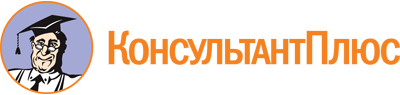 Закон РТ от 08.10.2008 N 99-ЗРТ
(ред. от 29.04.2022)
"О физической культуре и спорте"
(принят ГС РТ 10.09.2008)Документ предоставлен КонсультантПлюс

www.consultant.ru

Дата сохранения: 20.11.2022
 8 октября 2008 годаN 99-ЗРТСписок изменяющих документов(в ред. Законов РТ 29.06.2010 N 40-ЗРТ, от 19.05.2011 N 22-ЗРТ,от 09.07.2012 N 47-ЗРТ, от 25.12.2012 N 94-ЗРТ, от 18.06.2013 N 49-ЗРТ,от 18.01.2014 N 3-ЗРТ, от 24.07.2014 N 76-ЗРТ, от 15.12.2014 N 121-ЗРТ,от 06.03.2015 N 8-ЗРТ, от 02.07.2015 N 52-ЗРТ, от 09.10.2015 N 82-ЗРТ,от 03.11.2015 N 89-ЗРТ, от 26.03.2016 N 17-ЗРТ, от 03.10.2016 N 78-ЗРТ,от 05.04.2017 N 13-ЗРТ, от 11.04.2018 N 16-ЗРТ, от 30.06.2018 N 44-ЗРТ,от 30.06.2018 N 48-ЗРТ, от 19.11.2020 N 73-ЗРТ, от 08.04.2021 N 20-ЗРТ,от 22.06.2021 N 45-ЗРТ, от 29.04.2022 N 23-ЗРТ,с изм., внесенными Законом РТ от 24.03.2022 N 17-ЗРТ)В соответствии с Законом РТ от 24.03.2022 N 17-ЗРТ с 1 января 2023 года слова ", школьного спорта" будут заменены словами "(включая школьный спорт).В соответствии с Законом РТ от 24.03.2022 N 17-ЗРТ с 1 января 2023 года слово "тренеры" будет заменено словами "тренеры-преподаватели (далее также - тренеры).В соответствии с Законом РТ от 24.03.2022 N 17-ЗРТ с 1 января 2023 года слова ", школьного спорта" будут заменены словами "(включая школьный спорт).В соответствии с Законом РТ от 24.03.2022 N 17-ЗРТ с 1 января 2023 года пункт 4.1 будет изложен в новой редакции:"4.1) развитие детско-юношеского спорта".С 1 января 2023 года п. 9.1 утрачивает силу (абз. 10 ст. 1 Закона РТ от 24.03.2022 N 17-ЗРТ).С 1 января 2023 года п. 9.3 утрачивает силу (абз. 10 ст. 1 Закона РТ от 24.03.2022 N 17-ЗРТ).В соответствии с Законом РТ от 24.03.2022 N 17-ЗРТ с 1 января 2023 года слово "тренировочных" будет заменено словами "учебно-тренировочных".В соответствии с Законом РТ от 24.03.2022 N 17-ЗРТ с 1 января 2023 года слово "тренировочных" будет заменено словами "учебно-тренировочных".В соответствии с Законом РТ от 24.03.2022 N 17-ЗРТ с 1 января 2023 года слово "тренировочную" будет заменено словами "учебно-тренировочную".В соответствии с Законом РТ от 24.03.2022 N 17-ЗРТ с 1 января 2023 года слово "тренировочные" будет заменено словами "учебно-тренировочные".В соответствии с Законом РТ от 24.03.2022 N 17-ЗРТ с 1 января 2023 года слова "организациями, осуществляющими спортивную подготовку" будет заменены словами "организациями, реализующими дополнительные образовательные программы спортивной подготовки".В соответствии с Законом РТ от 24.03.2022 N 17-ЗРТ с 1 января 2023 года часть 2 будет изложена в новой редакции:"2. Принадлежность лица, проходящего спортивную подготовку, к организации, реализующей дополнительные образовательные программы спортивной подготовки, определяется на основании распорядительного акта такой организации о приеме указанного лица на обучение по дополнительной образовательной программе спортивной подготовки на основании государственного (муниципального) задания за счет бюджетных ассигнований соответствующего бюджета бюджетной системы Российской Федерации или договора об оказании платных образовательных услуг."С 1 января 2023 года часть 3 утрачивает силу (абз. 19 ст. 1 Закона РТ от 24.03.2022 N 17-ЗРТ).В соответствии с Законом РТ от 24.03.2022 N 17-ЗРТ с 1 января 2023 года слово "физкультурно-спортивной" будет заменено словами "физическому развитию и физической".В соответствии с Законом РТ от 24.03.2022 N 17-ЗРТ с 1 января 2023 года слова "навыков физической культуры" будут заменены словами "двигательных навыков, знаний о физической культуре".В соответствии с Законом РТ от 24.03.2022 N 17-ЗРТ с 1 января 2023 года после слова "учебных" будет дополнено словами "и внеучебных".В соответствии с Законом РТ от 24.03.2022 N 17-ЗРТ с 1 января 2023 года слова "детско-юношеские спортивно-адаптивные школы" будут заменены словами "спортивные школы, в том числе по адаптивному спорту".В соответствии с Законом РТ от 24.03.2022 N 17-ЗРТ с 1 января 2023 года слова "Организация разработки" будут заменены словом "Разработка".В соответствии с Законом РТ от 24.03.2022 N 17-ЗРТ с 1 января 2023 года статья 24 будет изложена в новой редакции:"Статья 24. Организация спортивной подготовкиОрганизация спортивной подготовки осуществляется в соответствии с Федеральным законом."В соответствии с Законом РТ от 24.03.2022 N 17-ЗРТ с 1 января 2023 года статья 25 будет изложена в новой редакции:"Статья 25. Общественный контроль за соблюдением федеральных стандартов спортивной подготовкиОбщероссийские спортивные федерации и аккредитованные республиканские спортивные федерации и их представители вправе осуществлять общественный контроль за соблюдением организациями, реализующими дополнительные образовательные программы спортивной подготовки, федеральных стандартов спортивной подготовки по соответствующим видам спорта в порядке, установленном федеральным органом исполнительной власти в области физической культуры и спорта."В соответствии с Законом РТ от 24.03.2022 N 17-ЗРТ с 1 января 2023 года наименование статьи будет дополнено словами ", республиканские центры спортивной подготовки".В соответствии с Законом РТ от 24.03.2022 N 17-ЗРТ с 1 января 2023 года статья 26 будет дополнена частью 5 следующего содержания: "5. Республиканские центры спортивной подготовки создаются на основании решений Кабинета Министров Республики Татарстан по предложению специально уполномоченного органа исполнительной власти Республики Татарстан в области физической культуры и спорта."В соответствии с Законом РТ от 24.03.2022 N 17-ЗРТ с 1 января 2023 года слова "осуществляющую спортивную подготовку" будут заменены словами "реализующую дополнительные образовательные программы спортивной подготовки".